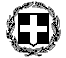       ΕΛΛΗΝΙΚΗ ΔΗΜΟΚΡΑΤΙΑ   ΥΠΟΥΡΓΕΙΟ ΠΑΙΔΕΙΑΣ              ΚΑΙ ΘΡΗΣΚΕΥΜΑΤΩΝ                           Φιλιάτες  14/11/2022ΠΕΡΙΦΕΡΕΙΑΚΗ ΔΝΣΗ Α’ ΘΜΙΑΣ & Β΄ΘΜΙΑΣ                                                         ΕΚΠΑΙΔΕΥΣΗ ΗΠΕΙΡΟΥ 			          ΔΙΕΥΘΥΝΣΗ Β’ ΘΜΙΑΣ ΕΚΠΑΙΔΕΥΣΗΣΝ. ΘΕΣΠΡΩΤΙΑΣ                                                           ΓΕΝΙΚΟ ΛΥΚΕΙΟ ΦΙΛΙΑΤΩΝ ΘΕΜΑ: 7ήμερη εκδρομή μαθητών Γ’ τάξεωςΑναφορικά με το αντικείμενο του θέματος σας καλούμε να υποβάλλετε στη Διεύθυνση του Σχολείου  μέχρι και τη Δευτέρα  21/11/2022   ώρα 11:00.   Κλειστές προσφορές, αφού λάβετε υπόψη και τα εξής: Τόπος εκδρομής:  Βελιγράδι-ΒουδαπέστηΔιάρκεια: Από 12 μέχρι  18  Δεκεμβρίου  2022Αναχώρηση από Φιλιάτες12/12/2018 (07:00 π.μ.) Επιστροφή από Σερβία 18/12/2022 (20:00) Ενδεικτικό Πρόγραμμα Εκδρομής12/12/2022 Δευτέρα: Ταξίδι Φιλιάτες- Βελιγράδι με τις απαραίτητες στάσεις στο Δρόμο- Σύνορα-Δείπνο- Διανυκτέρευση13/12/2022 Τρίτη : Ξενάγηση στην πόλη του Βελιγραδίου- Επίσκεψη στον Άγιο Σάββα-Kalemegdan –Μαυσωλείο Τίτο-Δείπνο-Διανυκτέρευση14/12/2022 Τετάρτη: Αναχώρηση για Βουδαπέστη – Άφιξη στην πόλη επίσκεψη στην πλατεία Ηρώων-Δείπνο- Διανυκτέρευση15/12/2022 Πέμπτη : Ξενάγηση στα Αξιοθέατα της Βουδαπέστης (Λόφος Gellert-Βασιλική Αγίου Στεφάνου-Πύργος  Ψαράδων-Άγαλμα Ελευθερίας-Εκκλησία Ματίας-Γέφυρες-Κοινοβούλιο) Δείπνο- Διανυκτέρευση16/12/2022 Παρασκευή : Επίσκεψη στα Παραδουνάβια Χωριά-Πάρκο Μνήμης-Νησί Μαργαρίτας- Οδός Andrassy- Vaci Uca- Δείπνο- Διανυκτέρευση17/12/2022 Σάββατο: Αναχώρηση  για Νις- Σερβία. Άφιξη στο Νις- Ξενάγηση στο κάστρο- κέντρο της πόλης-18/12/2022 Κυριακή: Ώρα 07:30 αναχώρηση για ΦιλιάτεςΑριθμός μαθητών: 19-20Αριθμός συνοδών καθηγητών :2Οι μετακινήσεις των μαθητών/ μαθητριών και εκπαιδευτικών να γίνονται με λεωφορεία (κατά προτίμηση άδεια επταετίας) που πληρούν τις προδιαγραφές ασφαλούς μετακίνησης βάσει της κείμενης νομοθεσίας. Αν το λεωφορείο κινηθεί εκτός των χρονικών ορίων που προβλέπει η νομοθεσία να υπάρχει και επιπλέον
οδηγός Ξενοδοχεία : Τουλάχιστον 4 Αστέρων Διανυκτερεύσεις :   (2 Βελιγράδι- 3 Βουδαπέστη- 1 Νις)Ξεναγός στο Βελιγράδι (13/12/2022)- Βουδαπέστη (15-16/12/2022)Ασφαλιστικές καλύψεις (Ασφάλεια αστικής επαγγελματικής ευθύνης):……………………………………………………………………………Σίτιση σε καθημερινή βάση: με πρωινό        Απαραίτητα ΔικαολογητικάΑντίγραφο Άδειας Κυκλοφορίας λεωφορείουΑντίγραφο Άδειας Οδήγησης ΟδηγώνΑντίγραφο Ασφαλιστήριων ΣυμβολαίωνΑντίγραφο Ελέγχου ΚΤΕΟΒεβαίωση αριθμού θέσεων λεωφορείουΥποχρεωτική Ασφάλιση Ευθύνης Διοργανωτή σύμφωνα με την κείμενη νομοθεσία.Ασφάλιση ατυχήματος ή ασθενείας Υπεύθυνη δήλωση ότι το ταξιδιωτικό γραφείο σας διαθέτει ειδικό σήμα λειτουργίας το οποίο βρίσκεται σε ισχύ.   η αξιολόγηση θα γίνει σύμφωνα με το άρθρο 14 της ΥΑ 20883/ΓΔ4/12-02-2020 (ΦΕΚ 456/Β/13-2-2020)12. Κόστος ανά μαθητή (συμπεριλαμβανομένου ΦΠΑ και άλλων επιβαρύνσεων ): ……………………………………………………………………………………….                Επιπλέον να ληφθεί   υπόψη ότι:Το 20% της συνολικής αξίας της εκδρομής θα παρακρατηθεί σαν εγγύηση ακριβούς εκτέλεσης των όρων της προκήρυξης-συμφωνητικού και θα αποδοθεί με την επιστροφή του σχολείου από την εκδρομή.Το λεωφορείο θα είναι στη διάθεση των υπευθύνων της εκδρομής καθ’ όλη τη διάρκεια της ημέρας, στις περιηγήσεις- ξεναγήσεις.Το σχολείο διατηρεί το δικαίωμα να μην πραγματοποιήσει τη μετακίνηση αν δεν συμπληρωθεί ο απαιτούμενος αριθμός μαθητών.Σε περίπτωση που για λόγους ανωτέρας βίας ή αιφνίδιας ασθένειας ματαιωθεί η συμμετοχή μαθητών, τα ποσά συμμετοχής θα επιστραφούν από το τουριστικό γραφείο.Η επιτροπή αξιολόγησης, πέραν της τιμής, συνεκτιμά την ποιότητα, την αξιοπιστία του ταξιδιωτικού γραφείου και το εύρος των προσφερομένων παροχών και δεν υποχρεούται να επιλέξει απαραίτητα το πρακτορείο που μειοδοτεί.	Η Διευθύντρια  του σχολείουΓκότοβου ΔήμητραΔιεύθυνση:ΦιλιάτεςΤαχ. Κώδικας:463 00 Πληροφορίες:Δ. ΓκότοβουΤηλέφωνο:2664022228Fax:2664029058